ГОУ СПО ЯО Ярославский техникум пищевой промышленности УТВЕРЖДАЮДиректор ГОУ СПО ЯО ЯТПП_____________В.С.Новиков02.04.2015 г.ПРОЦЕДУРА ПРОВЕДЕНИЯ АУДИТА КАЧЕСТВА ОБРАЗОВАТЕЛЬНЫХ ПРОГРАММГОУ СПО ЯО ЯТППг.Ярославль, 2015подробная информация размещена на сайте ЯТППпереход со страницы Педагогам/Общая информация/нажать на рисунок или по прямой ссылке http://yatpp.edu.yar.ru/pedagogam/dok.html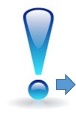 Программы дисциплин общепрофессионального цикла (ОП):Правильность оформления титульного листа и грифов согласования и утверждения в соответствии с шаблоном.Сверка количества часов в учебном плане и программе (максимальное, всего, теория, ЛПЗ/ПР) - пункты 2.1. и 1.4. рабочей программы.Проверка соответствия вида промежуточной аттестации с учебным планом - пункт 2.1. рабочей программы.Проверка соответствия содержания программы требованиям ФГОС – пункт 2.2. рабочей программы.Пункт 3.1. Требования к минимальному материально-техническому обеспечению на наличие оборудования в кабинете/лаборатории (при необходимости обновить).Пункт 3.2. Информационное обеспечение обучения – год издания учебной литературы (при необходимости обновить список и дополнить интернет-ресурсы).Наличие содержания внеаудиторной работы в поурочном планировании в соответствии с тематическим планированием – пункт 2.2. Программы междисциплинарных курсов (МДК):Правильность оформления титульного листа и грифов согласования и утверждения в соответствии с шаблоном.Сверка количества часов в учебном плане и программе (максимальное, всего, теория, ЛПЗ/ПР, УП, ПП) - пункты 3.1. и 1.3. рабочей программы.Проверка соответствия вида промежуточной аттестации с учебным планом - пункт 2.1. рабочей программы.Проверка соответствия содержания программы требованиям ФГОС – пункт 3.2. рабочей программы.Пункт 4.1. Требования к минимальному материально-техническому обеспечению на наличие оборудования в кабинете/лаборатории (при необходимости обновить).Пункт 4.2. Информационное обеспечение обучения – год издания учебной литературы (при необходимости обновить список и дополнить Интернет-ресурсы).Наличие содержания внеаудиторной работы в поурочном планировании в соответствии с тематическим планированием – пункт 2.2. Наличие комплекта материалов для внеаудиторной работы (по возможности).Контрольно-оценочные средства по программам дисциплин общепрофессионального цикла (ОП), междисциплинарных курсов (МДК), ПМ в целом:Правильность оформления титульного листа и грифов согласования и утверждения в соответствии с шаблоном.Проверка соответствия вида контрольных мероприятий с рабочей программой и учебным планом.Количество вариантов задний (не менее 4 для диф.зачета/зачета, не менее 20-25 для экзамена).Тексты заданий, ответов.Наличие критериев оценки.Наличие компетенций: ОК и ПК (программа, перечень УПР, экзаменационные задания).Комплект лабораторных  и / или  практических работ по дисциплине, МДК:Наличие комплекта лабораторных  и / или  практических работ по дисциплине, МДК,  оформленного в соответствии с шаблоном. Соответствие количества разработанных ЛПЗ/ПР с количеством часов на ЛПД/ПР в учебном плане. ПР  должна содержать: Цель работы, Задания, Критерии оценки.ЛПЗ должна содержать: Цель работы, Оборудование и необходимые материалы, Порядок выполнения работы, Критерии оценки.Программы преддипломной практики:Правильность оформления титульного листа и грифов согласования и утверждения в соответствии с шаблоном, наличие грифа согласования с работодателем. Наличие приложений к ПДП (отзыв с предприятия, индивидуальные задания, структура отчета о практике, структура дневника).Программы Государственной итоговой аттестации:Правильность оформления титульного листа и грифов согласования и утверждения в соответствии с шаблоном, наличие грифа согласования с работодателем (Программа государственной итоговой аттестации, требования к выпускным квалификационным работам, а также критерии оценки знаний, утверждаются образовательной организацией и доводятся до сведения студентов, не позднее чем за шесть месяцев до начала государственной итоговой аттестации).Соответствие содержания программы Приказу Министерства образования и науки Российской Федерации от 16 августа 2013 г. N 968 «Об утверждении порядка проведения государственной итоговой аттестации по образовательным программам среднего профессионального образования»:Общие положенияГосударственная экзаменационная комиссияФормы государственной итоговой аттестацииПорядок проведения государственной итоговой аттестацииПорядок подачи и рассмотрения апелляции.